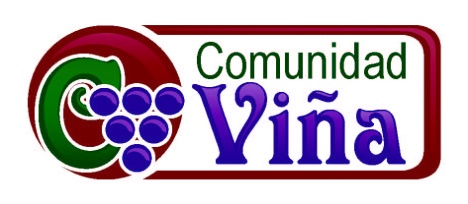 30 de octubre del 2016 – Roberto HerreraCumpliendo Tu Pacto Con el Señor1 Samuel 20:15-16 (RV-60)y no apartarás tu misericordia de mi casa para siempre. Cuando Jehová haya cortado uno por uno los enemigos de David de la tierra, no dejes que el nombre de Jonatán sea quitado de la casa de David. 16 Así hizo Jonatán pacto con la casa de David, diciendo: Requiéralo Jehová de la mano de los enemigos de David.2 Samuel 4:4 (RV-60)Y Jonatán hijo de Saúl tenía un hijo lisiado de los pies. Tenía cinco años de edad cuando llegó de Jezreel la noticia de la muerte de Saúl y de Jonatán, y su nodriza le tomó y huyó; y mientras iba huyendo apresuradamente, se le cayó el niño y quedó cojo. Su nombre era Mefi-boset.2 Samuel 9:1-13 (RV-60)Dijo David: ¿Ha quedado alguno de la casa de Saúl, a quien haga yo misericordia por amor de Jonatán? 2 Y había un siervo de la casa de Saúl, que se llamaba Siba, al cual llamaron para que viniese a David. Y el rey le dijo: ¿Eres tú Siba? Y él respondió: Tu siervo. 3 El rey le dijo: ¿No ha quedado nadie de la casa de Saúl, a quien haga yo misericordia de Dios? Y Siba respondió al rey: Aún ha quedado un hijo de Jonatán, lisiado de los pies. 4 Entonces el rey le preguntó: ¿Dónde está? Y Siba respondió al rey: He aquí, está en casa de Maquir hijo de Amiel, en Lodebar. 5 Entonces envió el rey David, y le trajo de la casa de Maquir hijo de Amiel, de Lodebar. 6 Y vino Mefi-boset, hijo de Jonatán hijo de Saúl, a David, y se postró sobre su rostro e hizo reverencia. Y dijo David: Mefi-boset. Y él respondió: He aquí tu siervo. 7 Y le dijo David: No tengas temor, porque yo a la verdad haré contigo misericordia por amor de Jonatán tu padre, y te devolveré todas las tierras de Saúl tu padre; y tú comerás siempre a mi mesa. 8 Y él inclinándose, dijo: ¿Quién es tu siervo, para que mires a un perro muerto como yo? 9 Entonces el rey llamó a Siba siervo de Saúl, y le dijo: Todo lo que fue de Saúl y de toda su casa, yo lo he dado al hijo de tu señor. 10 Tú, pues, le labrarás las tierras, tú con tus hijos y tus siervos, y almacenarás los frutos, para que el hijo de tu señor tenga pan para comer; pero Mefi-boset el hijo de tu señor comerá siempre a mi mesa. Y tenía Siba quince hijos y veinte siervos. 11 Y respondió Siba al rey: Conforme a todo lo que ha mandado mi señor el rey a su siervo, así lo hará tu siervo. Mefi-boset, dijo el rey, comerá a mi mesa, como uno de los hijos del rey. 12 Y tenía Mefi-boset un hijo pequeño, que se llamaba Micaía. Y toda la familia de la casa de Siba eran siervos de Mefi-boset. 13 Y moraba Mefi-boset en Jerusalén, porque comía siempre a la mesa del rey; y estaba lisiado de ambos pies.Apocalipsis 3:20 (RV-60)He aquí, yo estoy a la puerta y llamo; si alguno oye mi voz y abre la puerta, entraré a él, y cenaré con él, y él conmigo.